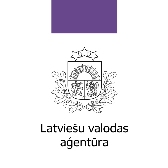 Pieteikšanās diasporas skolotāju tālākizglītības kursiem2017. gada 25.–27. jūlijsKursos ir jābūt visas trīs dienas. Vārds, uzvārdsPersonas kods (nepieciešams apliecībām)Vārds, uzvārds, kādam jābūt apliecībā Tālrunis E-pastsVai ir pedagoģiskā izglītībaValsts, pilsēta, skoliņaAmats (norādiet arī, ja pasniedzat konkrētu priekšmetu), cik ilgi skolā darbojatiesVai nepieciešams veģetārs ēdiensVai brauksiet ar kopīgo autobusuVai brauksiet ar kopīgo autobusuPiezīmes Vārds, uzvārdsPersonas kods (nepieciešams apliecībām)Vārds, uzvārds, kādam jābūt apliecībā Tālrunis E-pastsVai ir pedagoģiskā izglītībaValsts, pilsēta, skoliņaAmats (norādiet arī, ja pasniedzat konkrētu priekšmetu), cik ilgi skolā darbojatiesVai nepieciešams veģetārs ēdiensTurpAtpakaļPiezīmes 